СИЛАБУС НАВЧАЛЬНОЇ ДИСЦИПЛІНИ«ОРГАНІЗАЦІЯ АНІМАЦІЙНОЇ ДІЯЛЬНОСТІ»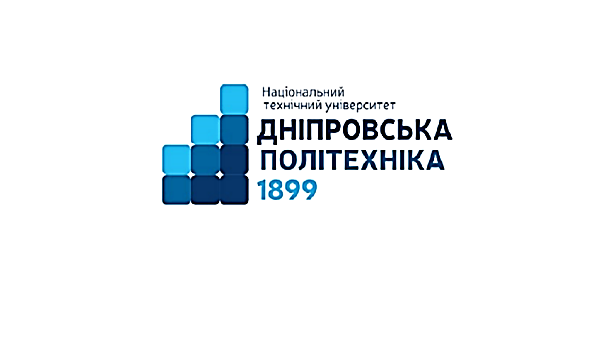 Кафедра, що викладає: Туризму та економіки підприємстваСторінка курсу в ДО НТУ «ДП»: https://do.nmu.org.ua/course/view.php?id=4766Консультації: за окремим розкладом, погодженим зі здобувачами вищої освіти.Онлайн-консультації: Microsoft Teams – група «Організація анімаційної діяльності».1. Анотація до курсуСьогодні туристська анімація, як пожвавлення програм обслуговування і організації дозвілля туристів, є адекватним засобом у конкурентній боротьбі між подібними за рівнем сервісу і облаштуванням інтер'єрів готелями і курортами. Підвищення ступеня задоволеності туриста якістю обслуговування, створення позитивного іміджу готелю, розширення активного туристського сезону, підйом престижності професій сфери гостинності, що досягається професійною, інтелектуальною, ефективною роботою талановитих тураніматорів є закономірним наслідком вдало організованих анімаційних послуг.. Курс побудовано на засадах студентоцентрованого підходу (Student-Centered Approach), який розглядає здобувача вищої освіти як суб’єкта з власними унікальними інтересами, потребами і досвідом, спроможного бути самостійним і відповідальним учасником освітнього процесу.2. Мета та завдання навчальної дисципліниМета дисципліни – опанування теоретичними, професійними знаннями та практичними навичками щодо організації анімаційних послуг в туризмі. Предметом вивчення дисципліни є принципи організації дозвілля туристів, особливості туристичної та рекреаційної анімаціїЗавдання курсу: – ознайомити здобувачів вищої освіти з теоретичними положеннями і практикою організації анімаційної діяльності в туризмі;– навчити здобувачів вищої освіти визначати можливості використання зарубіжного досвіду та аналізувати можливості використання елементів зарубіжних моделей анімаційної діяльності в туризмі;– сформувати у здобувачів вищої освіти розуміння різновидів анімації;– проаналізувати роль і значення менеджера з анімації.3. Результати навчання:4. Структура курсуІнформація для студентів заочної форми навчання. На сайті університету розміщено графік навчального процесу. Виконані завдання практичних занять здаються за 2 тижні до сесії згідно графіку навчального процесу. Умови завдань розміщено на сторінці курсу на платформі Moodle. Виконання комплексної контрольної роботи для студентів заочної форми навчання є обов’язковим. Підсумкова оцінка за дисципліну дорівнює середньому суми оцінок за контрольну роботу, аудиторні заняття та комплексну контрольну роботу.5. Технічне обладнання та/або програмне забезпеченняНа лекційних заняттях обов’язково мати з собою ґаджети з можливістю підключення до Інтернету. Перевірений доступ з ПК чи мобільного ґаджету до застосунків Microsoft Office: Teams, Moodle; Zoom. Інстальований на ПК та мобільних ґаджетах пакет програм Microsoft Office (Word, Excel, Power Point). Активований акаунт університетської пошти на Офіс365. 6. Оцінювання результатів навчанняСертифікація досягнень студентів здійснюється за допомогою прозорих процедур, що ґрунтуються на об’єктивних критеріях відповідно до «Положення про оцінювання результатів навчання здобувачів вищої освіти НТУ «Дніпровська політехніка»», https://www.nmu.org.ua/ua/content/activity/us_documents/Regulations_on_evaluation_of_educational_results.pdfДосягнутий рівень компетентностей відносно очікуваних, що ідентифікований під час контрольних заходів, відображає реальний результат навчання студента за дисципліною.6.1. ШкалиОцінювання навчальних досягнень студентів НТУ «ДП» здійснюється за рейтинговою (100-бальною) та інституційною шкалами. Остання необхідна (за офіційною відсутністю національної шкали) для конвертації (переведення) оцінок мобільних студентів.Шкали оцінювання навчальних досягнень студентів НТУ «ДП»Кредити навчальної дисципліни зараховуються, якщо студент отримав підсумкову оцінку не менше 60-ти балів. Нижча оцінка вважається академічною заборгованістю, що підлягає ліквідації.6.2. Здобувачі вищої освіти можуть отримати підсумкову оцінку з навчальної дисципліни на підставі поточного оцінювання знань за умови, якщо набрана кількість балів з поточного тестування та самостійної роботи складатиме не менше 60 балів.Поточна успішність складається з успішності за дві контрольні роботи (кожна максимально оцінюється у 15 балів), оцінок за роботу на практичних заняттях (оцінюється 14 занять, участь у занятті максимально може принести здобувачу вищої освіти 5 балів). Отримані бали за контрольні роботи та практичні заняття додаються і є підсумковою оцінкою за вивчення навчальної дисципліни. Максимально за поточною успішністю здобувач вищої освіти може набрати 100 балів.6.3. Критерії оцінювання письмової контрольної роботи: 10 тестових завдань з чотирма варіантами відповідей, 1 правильна відповідь оцінюється у 1 бал.Відкрите питання – 1 правильна відповідь оцінюється в 10 балів, причому:10 балів – повна відповідність еталону, наведення прикладів з додаткової літератури8-9 балів – відповідність еталону, припускаються незначні помилки в граматиці та/або орфографії.6-7 балів – відповідь в цілому відповідає еталону із незначними зауваженнями, помилки в граматиці та/або орфографії, 4-5 балів – відповідність еталону із зауваженнями, помилки в структурі відповіді;2-3 бали – зміст відповіді має стосунок до предмету запитання, проте не відповідає еталону, містить суттєві граматичні та орфографічні помилки, які ускладнюють розуміння тексту або викривляють зміст повідомлення.1 бал – наявність текстової відповіді, яка не відповідає еталону, та/або не має стосунку до предмету запитання, містить суттєві граматичні та орфографічні помилки, які ускладнюють розуміння тексту або викривляють зміст повідомлення.7. Політика курсу7.1 Політика щодо академічної доброчесностіАкадемічна доброчесність здобувачів вищої освіти є важливою умовою для опанування результатами навчання за дисципліною і отримання задовільної оцінки з поточного та підсумкового контролів. Академічна доброчесність базується на засудженні практик списування (виконання письмових робіт із залученням зовнішніх джерел інформації, крім дозволених для використання), плагіату (відтворення опублікованих текстів інших авторів без зазначення авторства), фабрикації (вигадування даних чи фактів, що використовуються в освітньому процесі). Політика щодо академічної доброчесності регламентується «Положенням про систему запобігання та виявлення плагіату у Національному технічному університеті «Дніпровська політехніка»», http://www.nmu.org.ua/ua/content/activity/us_documents/System_of_prevention_and_detection_of_plagiarism.pdf та Кодексом академічної доброчесності Національного технічного університету «Дніпровська політехніка», https://www.nmu.org.ua/ua/content/activity/us_documents/Code%20of%20Academic%20Integrity.pdf. У разі порушення здобувачем вищої освіти академічної доброчесності (списування, плагіат, фабрикація), робота оцінюється незадовільно та має бути виконана повторно. При цьому викладач залишає за собою право змінити тему завдання.7.2 Комунікаційна політикаЗдобувачі вищої освіти повинні мати активовану університетську пошту. Обов’язком здобувача вищої освіти є перевірка один раз на день (щодня) поштової скриньки на Офіс365 та відвідування групи у Telegram-каналі. Рекомендуємо створити профілі та підписатися на сторінки кафедр маркетингу, туризму та економіки підприємства в соціальних мережах Facebook, Instagram. Протягом тижнів самостійної роботи обов’язком здобувача вищої освіти є робота з дистанційним курсом «Соціальна відповідальність бізнесу» (www.do.nmu.org.ua). Усі письмові запитання до викладачів стосовно курсу мають надсилатися на університетську електронну пошту. 7.3. Політика щодо перескладанняРоботи, які здаються із порушенням термінів без поважних причин оцінюються на нижчу оцінку. Перескладання відбувається із дозволу деканату за наявності поважних причин (наприклад, лікарняний).7.4. Відвідування занятьДля здобувачів вищої освіти денної форми відвідування занять є обов’язковим. Поважними причинами для неявки на заняття є хвороба, участь в університетських заходах, відрядження, які необхідно підтверджувати документами у разі тривалої (два тижні) відсутності. Про відсутність на занятті та причини відсутності здобувач вищої освіти має повідомити викладача або особисто, або через старосту. Якщо здобувач вищої освіти захворів, ми рекомендуємо залишатися вдома і навчатися за допомогою дистанційної платформи. Здобувачу вищої освіти, чий стан здоров’я є незадовільним і може вплинути на здоров’я інших здобувачів вищої освіти, буде пропонуватися залишити заняття (така відсутність вважатиметься пропуском з причини хвороби). Практичні заняття не проводяться повторно, ці оцінки неможливо отримати під час консультації, це саме стосується і колоквіумів. За об’єктивних причин (наприклад, міжнародна академічна мобільність) навчання може відбуватись дистанційно – в онлайн-формі, за погодженням з викладачем.7.5 Політика щодо оскарження оцінюванняЯкщо здобувач вищої освіти не згоден з оцінюванням його знань він може оскаржити виставлену викладачем оцінку у встановленому порядку.7.6 БонусиЗдобувачі вищої освіти, які регулярно відвідували лекції (мають не більше двох пропусків без поважних причин) та приймають участь у конференціях, конкурсах тощо отримують додатково 2 бали до результатів оцінювання до підсумкової оцінки.7.7 Участь в анкетуванніНаприкінці вивчення курсу та перед початком сесії здобувачу вищої освіти буде запропоновано анонімно заповнити електронні анкети, що розміщено на сайті кафедри маркетингу:https://forms.office.com/Pages/ResponsePage.aspx?id=p4K7bIuPIU6JIujdHwPmNsbMRMqEYNtIpXFCoj4k6U9UNTJNUlFEMjUwTDZYNVpBUFo0T1dUNkhESi4u, кафедри туризму та економіки підприємства та у Microsoft Forms Office 365, які буде розіслано на Ваші університетські поштові скриньки. Заповнення анкет є важливою складовою Вашої навчальної активності, що дозволить оцінити дієвість застосованих методів викладання та урахувати Ваші пропозиції стосовно покращення змісту навчальної дисципліни «Соціальна відповідальність бізнесу». 8. Методи навчанняЗастосовуються проблемні, інтерактивні, контекстні технології навчання. На практичних заняттях застосовуються кейс-метод, порівняння, ситуаційні завдання, ділові ігри, практичні задачі для розв’язання, підготовка презентацій з використанням сучасних програмних засобів. Широко застосовується перегляд й обговорення відео-матеріалів з урахуванням можливості саморозкриття студентами своїх цілей, переваг і здібностей. 9. Рекомендовані джерела інформаціїІльтьо Т. І. Розвиток та впровадження анімаційної діяльності в готельному господарстві на українському та світовому ринках [Електронний ресурс]– Режим доступу : http://global-national.in.ua/archive/6-2015/35.pdf.Петрова І. В. Дозвілля в зарубіжних країнах : підручник / І. В. Петрова. – Київ : Кондор, 2005. – 408 с. 3. Килимистий С. М. Сутність анімації в туризмі як культурної практики [Електронний ресурс]– Режим доступу : http://www.nbuv.gov.ua/old_jrn/Soc_Gum/Pkl/2009_25/Kylymystyj_S.M.pdf, вільнийПетрова І. В. Історія дозвілля : проблеми періодизації [Електронний ресурс] – Режим доступу : http://www.nbuv.gov.ua/old_jrn/Soc_Gum/Vdakk/2009_4/9.pdfГаранин Н. И. Менеджмент туристской и гостиничной анимации : учеб. пособие / Н. И. Гаранин, И. Н. Булыгина. – М. : Советский спорт, 2004. – 128 с. Байлик С. І. Організація анімаційних послуг в туризмі : навч. посібник / С. І. Байлик, О. М. Кравець. – Харків : ХНАМГ, 2008. – 197 с. Єрошенков І. Н. Культурно-дозвіллєва діяльність в сучасних умовах / І. Н. Єрошенков. – М. : НГІК, 1994. – 69 с. Організація готельного господарства : навч. посібник / [Головко О. М. та ін.]. – Київ : Кондор, 2011. – 410 с. Федотова Ю. В. Анімаційна діяльність : сутність, особливості та соціальноекономічна ефективність / Ю. В. Федотова, О. М. Кравець // Глобальні та національні проблеми економіки. – 2016. – № 11. – С. 530–534. Кравець О. М. Оцінка ефективності менеджменту готельної анімації / О. М. Кравець // Економіка та менеджмент : стратегічні імперативи, аналіз тенденцій та перспективи розвитку : зб. мат. Міжнародної науково-практичної конференції, 5 грудня 2014 року, м. Херсон / Міжнародний університет бізнесу і права. – Херсон : Тімекс, 2014. – С. 118–121. 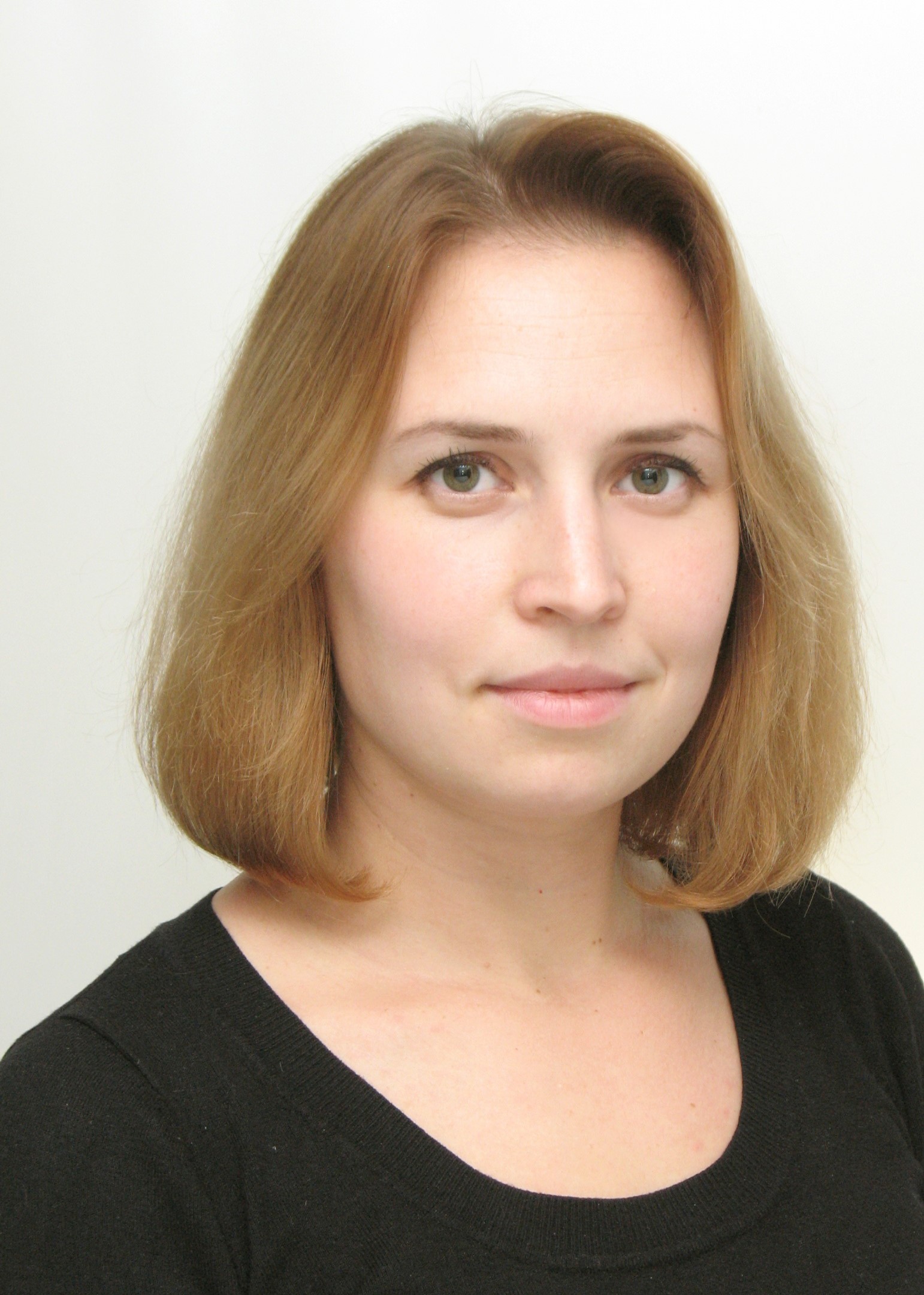 Інформація про викладача: Бєлобородова Марія ВалеріївнаДоцент кафедри туризму та економіки підприємства, професор, кандидат економічних наукПерсональна сторінкаhttps://ep.nmu.org.ua/ua/teachers/beloborodova.phpE-mail: Bieloborodova.M.V@nmu.oneЗнати теоретичні основи та володіти понятійно-категоріальним апаратом анімаційної діяльностіЗнати та розуміти фахові завдання та обов’язки фахівця туристичної анімації Знати та володіти методиками розроблення та організації анімаційних програмРозрізняти види анімації та володіти основами анімаційного менеджменту, зокрема щодо танцювальної, музичної, спортивної, ігрової, корпоративної анімації. Знати теоретико-методологічні підходи до організації анімаційної діяльності в різних сферах туристичної індустріїЛЕКЦІЇТема 1. ТЕОРЕТИЧНІ ОСНОВИ ОРГАНІЗАЦІЇ АНІМАЦІЙНИХ ПОСЛУГ В ТУРИЗМІТеоретичні основи дозвілля. Структура вільного часу. Підходи до визначення взаємозв’язку між дозвіллям та професійно-трудовою діяльністю людини. Моделі дозвілля за М. Капланом. Дозвіллєві цінності. Передумови виникнення анімації. Етапи розвитку анімації. Інфраструктура ринку розважальних послуг. Анімаційна діяльність у туризмі: поняття, типологія, функції. Види анімаційної діяльності. Напрямки розвитку анімації в туризмі. Рекреаційна та туристська анімація. Модель фахівця туристської анімації. Професійно-посадові вимоги до аніматора. Тема 2. УПРАВЛІННЯ АНІМАЦІЙНОЮ ДІЯЛЬНІСТЮАнімаційний менеджмент: поняття, сутність, завдання. Задоволеність туриста середовищем гостинності. Специфіка анімаційного менеджменту. Функції анімаційного менеджменту. Характеристика основних функцій анімаційного менеджменту. Планування. Організація. Мотивація. Аналіз і контроль.Тема 3. ОРГАНІЗАЦІЯ АНІМАЦІЙНИХ ПОСЛУГ У ГОТЕЛЯХ І ТУРИСТСЬКИХ КОМПЛЕКСАХОрганізація готельної анімації. Мета готельної анімації. Класифікація анімаційних заходів за ознаками об’єкта організації дозвілля. Матеріально-технічна база анімації. Соціально-психологічні особливості споживачів анімаційних послуг. Класифікація туристів за їхнім ставленням до влаштування дозвілля. Типи особистостей відпочиваючих. Методика розроблення та організації анімаційних програм. Схема анімаційних послуг у закордонних курортних готелях. Типи анімаційних програм. Проект анімаційної програми. Основні етапи формування анімаційної програми. Комплекс заходів із просування та реалізації послуг готельної анімації. Економічне обґрунтування анімаційної програми. Сценарій як основний вид драматургії анімаційної діяльності. Види сценаріїв залежно від форми заходу та його завдань. Тема 4. СПЕЦИФІКА ВЕРБАЛЬНОЇ АНІМАЦІЇ Вербальна анімація: поняття, сутність, форми. Функцій вербальної анімації. Характерні риси вербального спілкування. Основні форми вербальної анімації. Невербальні засоби спілкування в анімації. Акторська майстерність аніматора. Пластична культура аніматора. Підготовчий комплекс (розігрівальний). Робота в колі. Вправи на досягнення м’язової свободи, зняття скутості.Тема 5. ОРГАНІЗАЦІЯ ІГРОВОЇ ТА СПОРТИВНОЇ АНІМАЦІЇ Гра: поняття, сутність, структура, функції та роль у житті людини. Основні підходи до класифікації ігор. Загальна класифікація ігор. Класифікація ігор за видами діяльності людини. Методика проведення рухливих ігор. Види сценаріїв анімаційних ігрових програм. Педагогічні вимоги до організації й проведення ігор. Організація спортивної анімації. Склад команди спорт-аніматорів. Результат спортивної анімації.  Тема 6. МУЗИЧНА ТА ТАНЦЮВАЛЬНА АНІМАЦІЯ Поняття та особливості емоційного впливу музики. Соціокультурні функції музики. Засоби музичної виразності, які використовують аніматори. Форми музичної анімації. Музичний фестиваль. Різновиди музичних конкурсів. Форми сучасної танцювальної анімації. Соціальні характеристики проведення дискотек. Матеріально-технічна база танцювальних заходів. Технічна підтримка (музичне й світлове оформлення) під час проведення танцювальних шоу-програм. Рівні звуку в закладах гостинності. Тема 7 ОРГАНІЗАЦІЯ АНІМАЦІЙНИХ ШОУ Шоу: поняття, різновиди, ознаки. Основні види шоу-програм. Характеристика сценічного шоу. Особливості технічних шоу. Сценічні (концертні) фонтани. Сценічний вогнеспад. Сценічні спалахи (Фонтан-спалах). Характеристика та форми анімаційних шоу. Класифікація анімаційних театралізованих шоу. Найпопулярніші готельні анімаційні театралізовані шоу. Основні маркетингові стратегії побудови шоу-програми.  Способи театралізації анімаційних шоу-програм. Механізм впливу шоу-програми. Театралізація. Прийоми для залучення учасників до театралізованого дійства.  Різновиди сцени під час розроблення шоу-програм. Специфіка театрального простору. Основні типи сцени. Основні модифікації сцени.  Тема 8 СВЯТО ЯК ОСНОВА КОМПЛЕКСНОЇ АНІМАЦІЇ. Свято: поняття, сутність, історія виникнення, класифікація. Підходи до розуміння природи свята. Свята як об’єкт подієвого туризму. Структура поняття «event». Види івенту. Критерії класифікації івенту. Свята як об’єкт івент-менеджменту. Основні функції івент-менеджменту. Характерні риси святкової анімації. Основні форми анімаційних свят, які організують у готелях. Театралізована частина свята. Специфіка організації свят у готелі. Організація корпоративних заходів. Основні цілі корпоративного свята. Напрямки організації корпоративного відпочинку в готелі. Технологія розроблення корпоративного заходу. Етапи життєвого циклу заходу. Завдання корпоративного заходу. Основні сюжети для проведення тематичних корпоративних заходів. Основні етапи роботи під час та після проведення заходу. ПРАКТИЧНІ ЗАНЯТТЯ1. Організація анімаційної діяльності в готельно-ресторанних комплексах2. Поняття, особливості та організація ігрової анімації3. Поняття, особливості та організація спортивної анімації4. Поняття, особливості та організація танцювальної анімації5. Поняття, особливості та організація музичної анімації6. Особливості організації свят, подій, карнавалів7. Корпоративна анімація 8. Розробка анімаційної програми за обраним видом анімаціїРейтинговаІнституційна90…100відмінно / Excellent74…89добре / Good60…73задовільно / Satisfactory0…59незадовільно / FailПідсумкове оцінювання (якщо здобу-вач вищої освіти набрав менше 60 балів та/або прагне поліпшити оцінку)Залік відбувається у формі письмової роботи, білети являють 25 тестових запитань, 5 відкритих запитань.Кожний тест має один правильний варіант відповіді. Правильна відповідь на запитання тесту оцінюється у 2 бали.Правильна відповідь на відкрите запитання оцінюється у 10 балів. Відкриті запитання оцінюються шляхом співставлення з еталонними відповідями. Максимальна кількість балів за залік: 100Практичні заняттяДілові ігри та ситуаційні вправи, де відпрацьовуються навички індивідуальної та командної роботи. Максимально оцінюються у 80 балів (8 занять×10 балів/заняття).Контрольні роботиОхоплюють матеріали лекційного курсу. Містять тести. Максимально оцінюються у 20 балів.6.4. Критерії оцінювання ділових ігор та ситуаційних вправ доводяться викладачем до відома здобувачів вищої освіти перед початком кожної ділової гри або перед розглядом кожної ситуаційної вправи у вигляді правил та умов отримання оцінки. При цьому до уваги береться результат команди, злагодженість дій учасників, правильність виконання інструкцій, розподіл обов’язків між учасниками команди. У залежності від специфіки ділової гри зазначені умови можуть доповнюватися або змінюватися. 